Способности, которые необходимо родителям развивать в своем ребенке: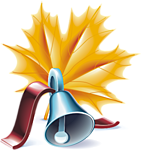 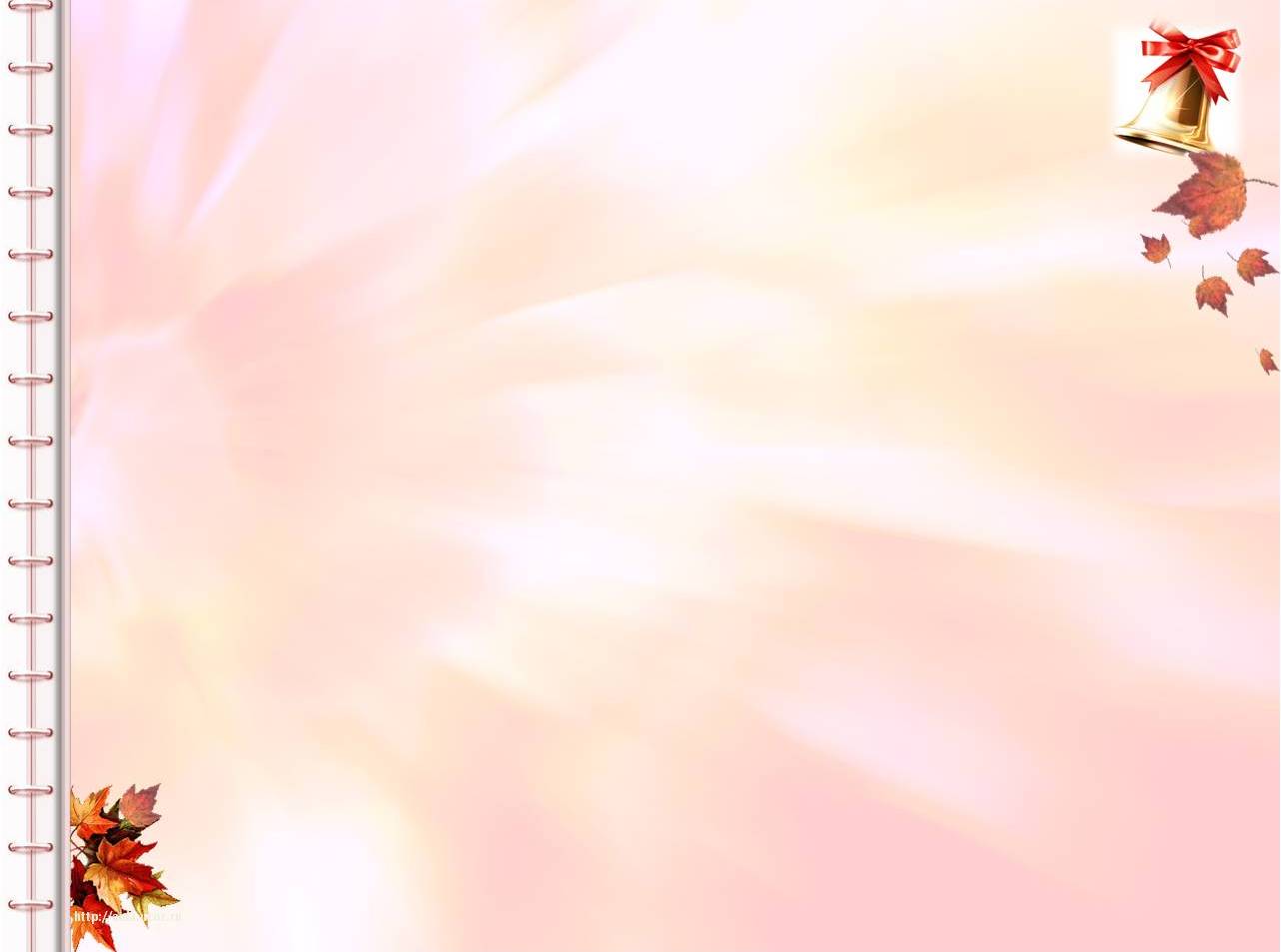 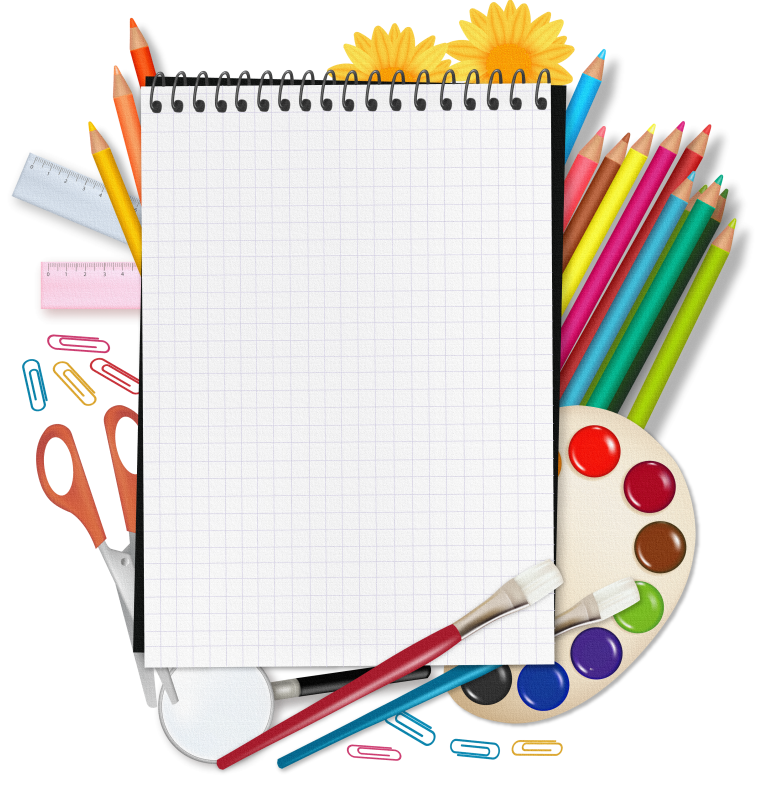 память (тактильную, зрительную) вниманиелогическое мышление;образное мышление;творческое мышление;коммуникабельность;речь;координациюмелкую моторику; конструирование;счет;другое.Развивать эти способности можно:с помощью занятий в детском саду; дополнительных занятий в студии;занятий с репетитором;занятий дома с родителями;использования интеллектуальных и развивающих игр и игрушек;чтение сказок, проведения бесед, прогулок, путешествий;посещения музеев, выставок, спектаклей, концертов;комплексное развитие;чего – либо другого.Для чего необходимо развивать эти способности:чтобы подготовить ребенка к школе;ему легче было учиться;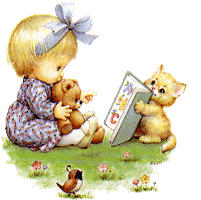 он был не хуже других;стал думающим;мог справиться с любой задачей;заложить	ребенку	основы                                                                      интеллектуально – творческого развития.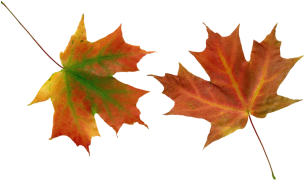 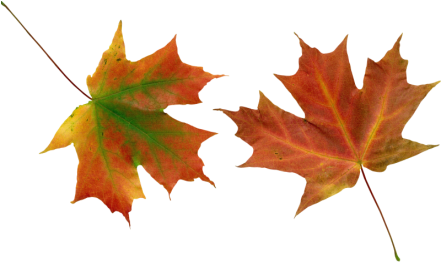 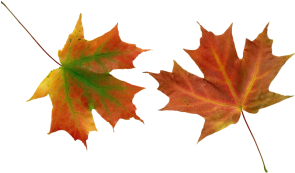                    Ребенок  и  занятиеРебенок испытывает радость от занятия: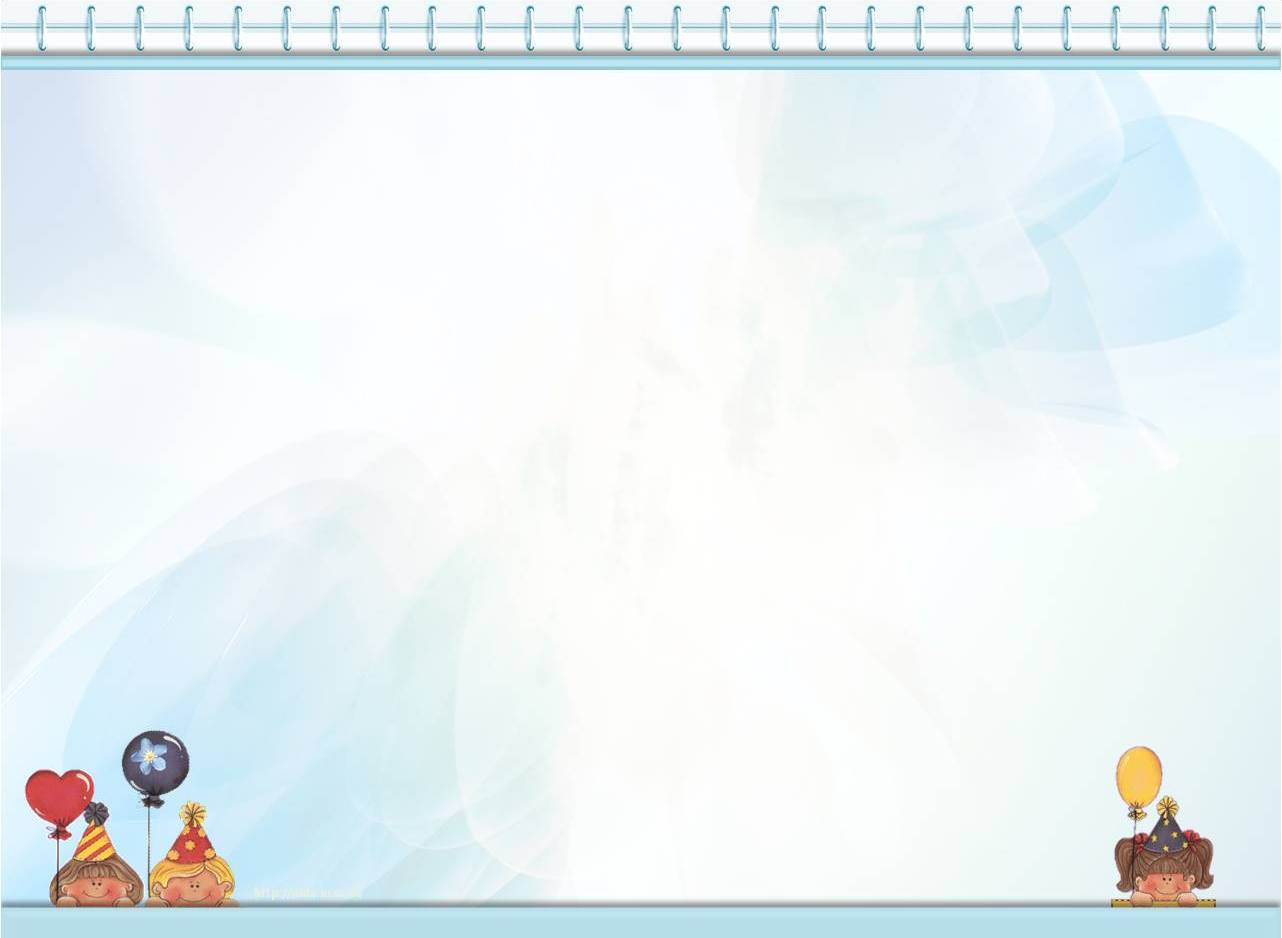 когда ему интересно;у него что – то поучается;его понимают;его принимают таким, каков он есть; Во время занятия от взрослых требуется:терпение;умение играть и верить в игру;принять ребенка таким, каков он есть;принять и понять любой ответ, предложение, решение ребенка;почувствовать ребенка с начала занятия (или раньше); импровизировать;подчеркивать неповторимость, индивидуальность каждого ребенка;не сравнивать одного ребенка с другим;артистизм;творчество;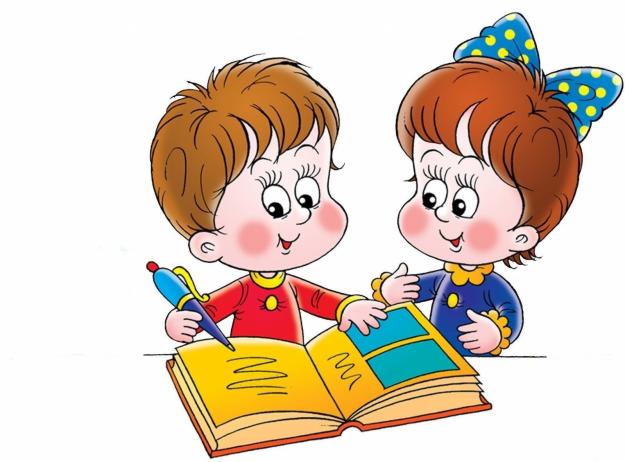 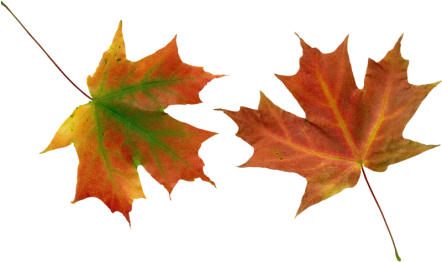 Самостоятельный ребенок(с позиции взрослых)– означает: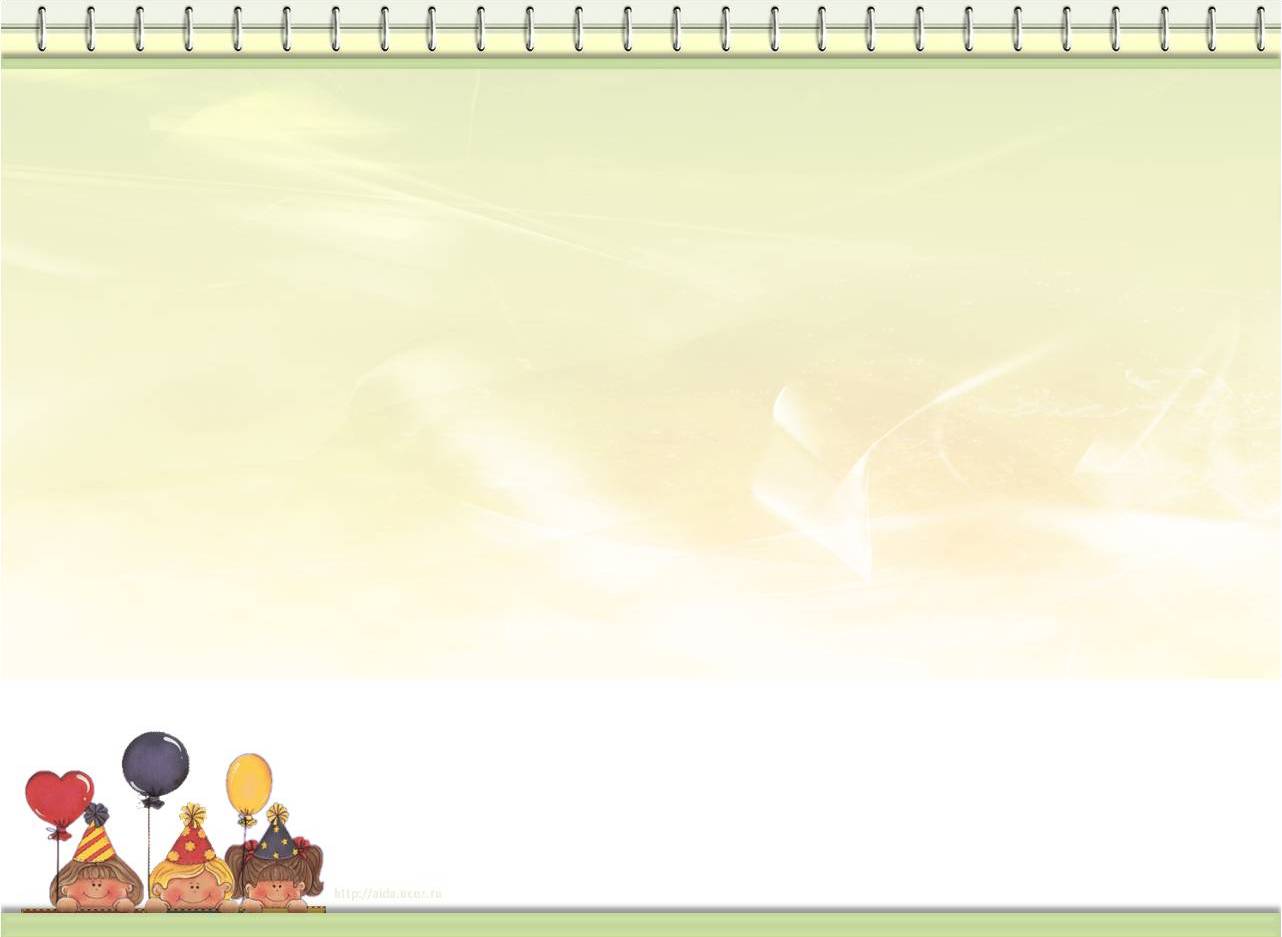 что ребенок обслуживает себя сам – одевается, умывается, убирает за собой игрушки;проявляет самостоятельность во время занятия;помогает родителям выполнять поручения;может найти себе занятие;Самостоятельный ребенок (с позиции ребенка) – означает:что хочу, то и делаю;хочу, чтобы со мной играли и убирали за мной игрушки;самостоятельность- то, что я хочу.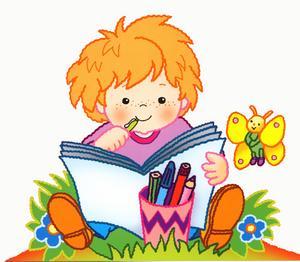 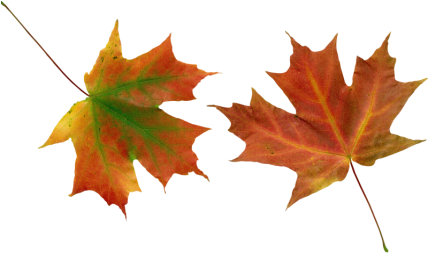 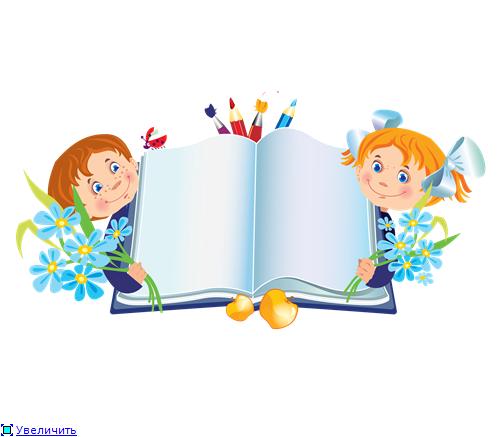 Родителям важно понять и решить для себя, смогут ли они :помогать ребенку и не сердиться;не кричать, принимать спокойно все как есть;не унижать;не обижать;не сравнивать с другими своего ребенка;не наказывать без явной причины, а лишь потому, что вы не в духе.В общем, могут ли родители пожертвовать своими привычками, прихотями ради блага, спокойствия, успеха своего ребенка.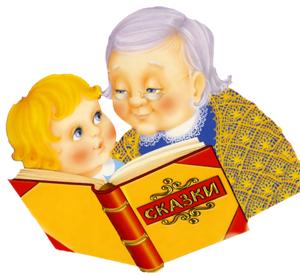  Что необходимо знать родителям о ребенке, который идет в школу:ребенок еще живет в дошкольном детстве: в мире игр и игрушек, мире свободного времени;он не совсем готов к тому, что ему со всех сторон будут говорить «надо», «должен»; его работоспособность 5 -20 мин, затем нужен отдых или переключение на другой вид деятельности;ему непривычно будет быть «одним из многих»;он будет подвержен заболеваниям;ему обязателен свежий воздух после занятий и движения;ребенку в первое время обучения необходимо, чтобы рядом была мама: проводить в школу, встретить, когда он делает уроки, вместе гулять и т.д. Ребенку нужны положительные эмоции:ребенок ждет от вас похвалы;главное для  него – понимание, любовь, доверие, забота; необходимо ребенка в течение дня обязательно несколько раз обнять , поцеловать, приласкать;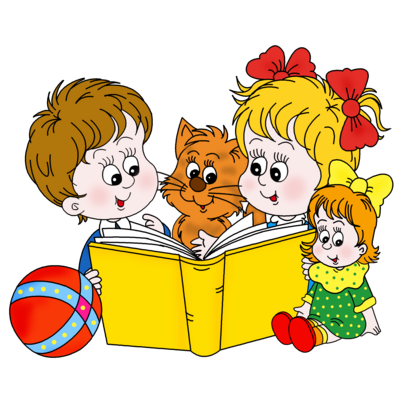 Что необходимо знать и уметь ребенку, поступающему в школу?1. Свое имя, отчество и фамилию.2. Свой возраст (желательно дату рождения).3. Свой домашний адрес.4. Страну в которой живет.5. Фамилию, имя, отчество родителей, их профессию.6. Времена года (последовательность, месяцы, основные приметы каждого времени года, загадки и стихи о времени года).7. Домашних животных и их детенышей.8. Диких животных наших лесов, жарких стран, Севера, их повадки, детенышей.9. Транспорт (наземный, водный, воздушный).10. Различать одежду, обувь и головные уборы; зимующих и перелетных птиц; овощи, фрукты и ягоды.11. Различать и правильно называть геометрические фигуры: (круг, квадрат, прямоугольник, треугольник, овал).12. Свободно ориентироваться в пространстве и на листе бумаги (правая – левая стороны, верх – низ и т. д.)13. Уметь полно  и последовательно пересказать прослушанный или прочитанный рассказ, составить (придумать) рассказ по картинке.14. Запомнить  и назвать 6-10 предметов, картинок, слов.15. Различать гласные и согласные звуки.16.Хорошо владеть ножницами.17. Владеть карандашом: рисовать геометрические фигуры, животных, людей, аккуратно закрашивать, штриховать карандашом.18. Свободно считать от 1до 10 и обратно, выполнять счетные  операции в пределах 10.19. Уметь внимательно, не отвлекаясь слушать (30 -35 минут).20. Сохранять стройную, хорошую осанку, особенно в положении сидя.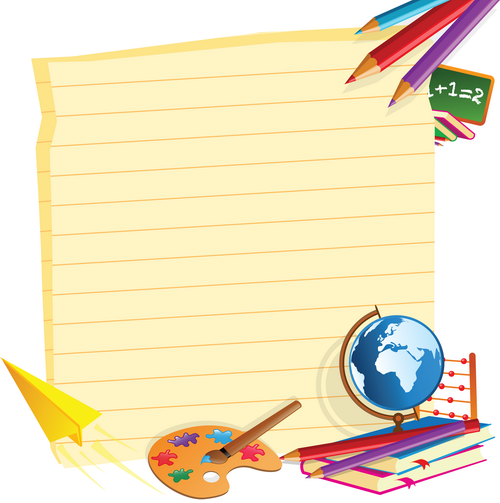 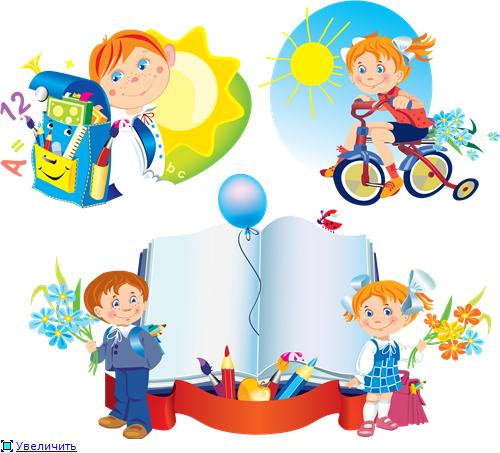 